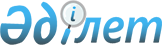 Об утверждении Правил по содержанию и выгулу собак и кошек на территории Аршалынского района
					
			Утративший силу
			
			
		
					Решение Аршалынского районного маслихата Акмолинской области от 29 апреля 2009 года № 17/5. Зарегистрировано Управлением юстиции Аршалынского района Акмолинской области 12 мая 2009 года № 1-4-136. Утратило силу - решением Аршалынского районного маслихата Акмолинской области от 9 февраля 2011 года № 35/8

      Сноска. Утратило силу - решением Аршалынского районного маслихата Акмолинской области от 09.02.2011 № 35/8      В соответствии с Законами «О местном государственном управлении и самоуправлении в Республике Казахстан», «О ветеринарии», в целях осуществления контроля за выгулом и содержанием собак и кошек в Аршалынском районе, акимат района ПОСТАНОВЛЯЕТ:



      1. Одобрить правила по выгулу и содержанию собак и кошек на территории Аршалынского района, согласно приложению.



      2. Внести вышеуказанные правила на рассмотрение очередной сессии районного маслихата.



      3. Контроль за исполнением постановления возложить на заместителя акима Аршалынского района Мамбетова Талгата Жанабергеновича.      Аким Аршалынского

      района                                     Е. Маржикпаев

Приложение

к решению Аршалынского районного

маслихата «29» апреля года № 17/5 Правила

по содержанию и выгулу собак и кошек на территории

Аршалынского района (далее правила) 

1. Основные понятия      В настоящих Правилах используются определения указанные в Законе Республики Казахстан «О ветеринарии» от 10 июля 2002 года № 339:

      1. Ветеринарные учреждения – это государственные ветеринарные организации, физические и юридические лица, осуществляющие предпринимательскую деятельность в области ветеринарии.

      2. Ветеринарные (ветеринарно-санитарные) правила – это нормативно правовой акт, определяющий порядок проведения ветеринарных мероприятий на основе ветеринарных нормативов, утверждаемый уполномоченным государственным органом в области ветеринарии, являющийся обязательным для исполнения физическими и юридическими лицами, осуществляющими деятельность в области ветеринарии.

      3. Уполномоченный государственный орган в области ветеринарии – это государственный орган, определяемый Правительством Республики Казахстан, осуществляющий в пределах своих полномочий реализацию государственной политики в области ветеринарии.

      4. Ветеринарный паспорт – это документ установленной уполномоченным государственным органом в области ветеринарии формы, в которой указываются: владелец, вид, пол, масть, возраст животного, сроки и характер проведенных ветеринарных обработок с целью профилактики, лечения и диагностики болезней животных. 

2. Общие положения      5. Настоящие Правила разработаны в соответствии с ветеринарным законодательством Республики Казахстан и распространяются на всех владельцев собак и кошек (далее животных) в населенных пунктах района включая организации и предприятия, независимо от форм собственности.

      6. Целью настоящих Правил является соблюдение ветеринарно-санитарных процедур, направленных на их профилактику, лечение или диагностику, в связи с требованием законодательства Республики Казахстан в области ветеринарии, а также защиту населения от болезней, общих для животных и человека.

      7. Обязательным условием содержания животных является:

      1) регистрация с ежегодной перерегистрацией с выдачей ветеринарного паспорта, вакцинации против особо опасных инфекционных болезней, обработка против паразитарных заболеваний и диагностические исследования, осуществляется с 2,5-3-х месячного возраста в ветеринарном учреждении по месту жительства. Вновь приобретенные животные должны быть зарегистрированы в ветеринарном учреждении в 2-х недельный срок с получением ветеринарного паспорта.

      2) соблюдение ветеринарно - санитарных правил и норм.

      3) продажа и вывоз собак и кошек за пределы района разрешается только при оформлении ветеринарного свидетельства установленного образца, где указывается дата вакцинации и дегельминтизации, которое выдает главный государственный ветеринарный инспектор района и его заместитель, на основании ветеринарного паспорта.

      4) собаки и кошки не допускаются к участию в выставке и племенном смотре при отсутствии ветеринарного паспорта.

      5) запрещается купание собак и кошек в открытых водоемах.

      6)собаки и кошки изымаются и изолируются по решению ветеринарного специалиста. 

3. Обязанности владельцев собак и кошек      8. Владельцы собак и кошек обязаны:

      1) содержать их в соответствии с биологическими особенностями, гуманно обращаться с животными, не оставлять их без присмотра, а в случае заболевания обращаться за ветеринарной помощью.

      2) поддерживать надлежащее санитарное состояние в местах содержания и прогулок.

      3) по требованию специалистов ветеринарного учреждения владельцы своевременно должны предоставлять собак и кошек для осмотра, диагностических исследований и лечебно - профилактических обработок.

      4) принимать необходимые меры, обеспечивающие безопасность окружающих людей и животных.

      5) при невозможности дальнейшего содержания передать животное другому владельцу.

      6) о приобретении, потере или гибели собак и кошек сообщать ветеринарное учреждение по месту жительства.

      7) при нанесении животным покусов, царапины человеку или животному владельцы обязаны немедленно сообщать об этом в ближайшие ветеринарные и медицинские учреждение, участковому уполномоченному полиции, кошек и собак доставить в государственное ветеринарное учреждение для осмотра и карантирования под наблюдением ветеринарных специалистов.

      9. Все расходы, связанные с дегельминтизацией, лечением, профилактикой, диагностикой и ликвидацией болезней собак и кошек, включая инвазионные, за исключением особо опасных болезней животных, включенных в перечень утвержденный постановлением Правительством Республики Казахстан «Об утверждении нормативных правовых и других актов по ветеринарии», в соответствии статьей 3 главы 6 Закона Республики Казахстан «о ветеринарии» возмещаются за счет владельцев собак и кошек.

      10. Содержание собак при отарах, табунах и стадах, а также животноводческих фермах разрешается только с письменного разрешения ветеринарного инспектора после проведения необходимых ветеринарных обработок и соответствующей отметки в ветеринарном паспорте

      11. Для вызова и уничтожения трупов сообщить в коммунальное хозяйство по вывозу твердых бытовых отходов. Выбрасывать трупы или зарывать их в землю запрещается. Вывозить трупы в специально отведенные места. 

4. Права владельцев собак и кошек      12. Собаки и кошки являются собственностью владельца и как всякая собственность охраняется законом. 

5. Содержание и выгул собак и кошек      13. Содержание собак и кошек в жилых помещениях общего пользования, в квартирах, где проживает две или более семей, не связанных родственными отношениями разрешается при условии их согласия и отсутствия у соседей медицинских противопоказаний.

      14. Содержание собак и кошек в отдельных квартирах, частных домах занятых одной семьей допускается при условии соблюдения санитарно-гигиенических, ветеринарно-санитарных норм и настоящих Правил.

      15. Собаки, принадлежащие гражданам, предприятиям, учреждениям и организациям подлежат обязательной ежегодной перерегистрации и ветеринарному осмотру. Регистрация производится за оплату. Порядок взимания платы определяется решением местного исполнительного органа.

      16. Владельцы собак, проживающие в индивидуальном доме, имеющие в пользовании хорошо огражденный земляной участок могут содержать в свободном выгуле или на привязи. О наличии собак должна быть сделана предупреждающая надпись при входе во двор или участок.

      17. Выгул собак разрешается на специально отведенных для этих целей площадках, на пустырях, других безлюдных местах. Коммунальной службой, районным органом архитектуры и ГУ «Отдел земельных отношений Аршалынского района» должны быть отведены места для выгула собак и кошек. При выгуле собак около жилых домов обеспечивать тишину, предотвращать лай собак.

      18. Собаки и кошки, находящиеся в общественных местах (на улицах, рынках, скверах и других местах) без сопровождающих лиц, кроме оставленных владельцами на привязи у магазинов, поликлиник, аптек и пр., считаются безнадзорными и подлежат отлову специальными службами. Вылов и уничтожение таких собак и кошек, проводится постоянно действующими бригадами или отрядами, организуемыми органами коммунального хозяйства.

      19. Продажа, покупка, а также перевозка собак и кошек за пределы района разрешается только при наличии ветеринарного разрешения

      20. По требованию ветеринарных специалистов согласно ветеринарных правил, владельцы обязаны предоставить собак и кошек для осмотра, диагностических исследований, предохранительных прививок и лечебно-профилактических обработок.

      21. Владельцам кошек и собак запрещается:

      1) содержание собак и кошек в местах общего пользования: кухнях, коридорах, на лестничных площадках, чердаках, подвалах, а также на балконах и лоджиях.

      2) Загрязнение животными подъездов, лестничных площадок, лифтов, а также спортивных и бельевых площадок, газонов, тротуаров, скверов и парков. Если животное оставило экскременты в этих местах, они должны быть убраны владельцами.

      3) выгуливать собак и появляться с ними в общественных местах общего пользования и в транспорте без поводка и намордника, а также лицам в нетрезвом состоянии и детям до 14 лет.

      4) разведение собак и кошек с целью использования их шкур и мяса.

      5) проведение собачьих боев без разрешения ветеринарной службы района.

      6) в жилых помещениях не допускать нарушение тишины с 23 часов до 6 часов утра. 

6. Ответственность владельцев собак и кошек за несоблюдение

настоящих Правил      22. За несоблюдение настоящих Правил, владельцы собак и кошек несут ответственность в соответствии со статьей 311 Кодекса Республики Казахстан «Об административных правонарушениях» в виде:

      - предупреждения или штрафа в размере до трех месячных расчетных показателей (за нарушение правил содержание собак);

      - предупреждение или штраф в размере до одного месячного расчетного показателя (за нарушение правил содержание кошек);

      - штраф в размере до десяти месячных расчетных показателей (за действия повлекшие причинение ущерба здоровью или имуществу граждан).
					© 2012. РГП на ПХВ «Институт законодательства и правовой информации Республики Казахстан» Министерства юстиции Республики Казахстан
				